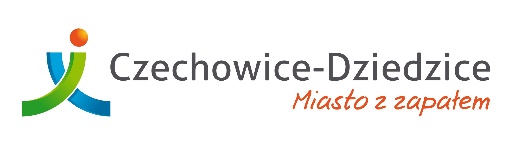 Raport z konsultacji społecznych 
regulaminu naboru oraz realizacji projektu grantowego
 „Od węgla do słońca – odnawialne źródła energii dla mieszkańców gmin Czechowice-Dziedzice i Hażlach”Czechowice-Dziedzice, sierpień 2023Przedmiot i tryb konsultacjiKonsultacje  społeczne regulaminu naboru oraz realizacji projektu grantowego „Od węgla do słońca – odnawialne źródła energii dla mieszkańców gmin Czechowice-Dziedzice i Hażlach” odbyły się zgodnie z Zarządzeniem Nr 106/23 Burmistrza Czechowic-Dziedzic z dnia 13 lipca 2023 r. Przedmiotem przeprowadzonych konsultacji społecznych był regulamin naboru oraz realizacji projektu grantowego „Od węgla do słońca – odnawialne źródła energii dla mieszkańców gmin Czechowice-Dziedzice i Hażlach”, który stanowi jeden z załączników do wniosku aplikacyjnego do konkursu nr FESL.10.06-IZ.01-010/23 ogłoszonego przez Zarząd Województwa Śląskiego, do którego Gmina Czechowice-Dziedzice przystąpiła. Podmiotami konsultacji byli wszyscy mieszkańcy i interesariusze z obszaru Gminy Czechowice-Dziedzice oraz Gminy Hażlach. Cel konsultacjiCelem przeprowadzonych konsultacji społecznych było poddanie do zaopiniowania mieszkańcom oraz interesariuszom terenu Gminy Czechowice-Dziedzice oraz Gminy Hażlach regulaminu oraz realizacji projektu grantowego „Od węgla do słońca – odnawialne źródła energii dla mieszkańców gmin Czechowice-Dziedzice i Hażlach” wraz z możliwością zgłaszania uwag i sugestii co do jego treści. Organizacja i przebieg konsultacjiKonsultacje społeczne prowadzone były w dniach od 18.07. do 25.07.2023 r. O rozpoczęciu konsultacji oraz o formach, w jakich były prowadzone poinformowano poprzez zamieszczenie ogłoszenia na stronach internetowych Gmin Czechowice-Dziedzice i Hażlach oraz w Biuletynie Informacji Publicznej Urzędu Miejskiego w Czechowicach-Dziedzicach. Przeprowadzone konsultacje skierowane były do szerokiego grona osób, a w szczególności do mieszkańców oraz interesariuszy Gmin Czechowice-Dziedzice oraz Hażlach zainteresowanych montażem urządzeń odnawialnych źródeł energii w budynkach jednorodzinnych zlokalizowanych na terenie obu gmin. Wszelkie niezbędne materiały do konsultacji dostępne były w zakładce „Prawo/Konsultacje Społeczne” na stronie internetowej Biuletynu Informacji Publicznej Urzędu Miejskiego w Czechowicach-Dziedzicach, na stornie internetowej Gminy Czechowice-Dziedzice https://www.czechowice-dziedzice.pl/komunikaty/od-wegla-do-slonca-konsultacje-spoleczne-projektu-grantowego oraz Gminy Hażlach https://samorzad.gov.pl/web/gmina-hazlach/od-wegla-do-slonca--konsultacje-spoleczne-projektu-grantowego Konsultacje zostały przeprowadzone w formie:pisemnej poprzez specjalny formularz zgłoszeniowy (do pobrania na stronie internetowej gminy Czechowice-Dziedzice oraz Hażlach), który należało przesłać na adres mailowy: sr@um.czechowice-dziedzice.pluwagi można było także złożyć osobiście lub przesłać na adres: Wydział Strategii i Rozwoju, Urząd Miejski w Czechowicach-Dziedzicach, Plac Jana Pawła II 1, 
43-502 Czechowice-Dziedzice.Podsumowanie konsultacjiW wyniku przeprowadzonych konsultacji w wyznaczonym terminie, tj. od dnia 18 lipca do dnia 25 lipca 2023 r. dotyczących regulaminu naboru oraz realizacji projektu grantowego „Od węgla do słońca – odnawialne źródła energii dla mieszkańców gmin Czechowice-Dziedzice i Hażlach zgłoszono uwagi poprzez specjalny formularz zgłoszeniowy, z których żadna nie została uwzględniona w projekcie regulaminu naboru oraz realizacji projektu z powodu braku podstaw i prawidłowego uzasadnienia. Zestawienie uwag wraz z ich interpretacją załączono do niniejszego raportu – załącznik nr 1.Wykaz załącznikówZestawienie uwag do regulaminu naboru oraz realizacji projektu grantowego „Od węgla do słońca – odnawialne źródła energii dla mieszkańców gmin Czechowice-Dziedzice i Hażlach”